ATTACHMENT 7a:  NBCCEDP Quarterly Program Update (Screenshots)Landing/About Page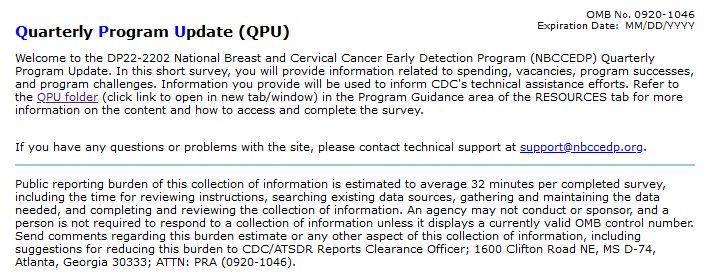 Section 1. Respondent Information and Section 2. Award Spending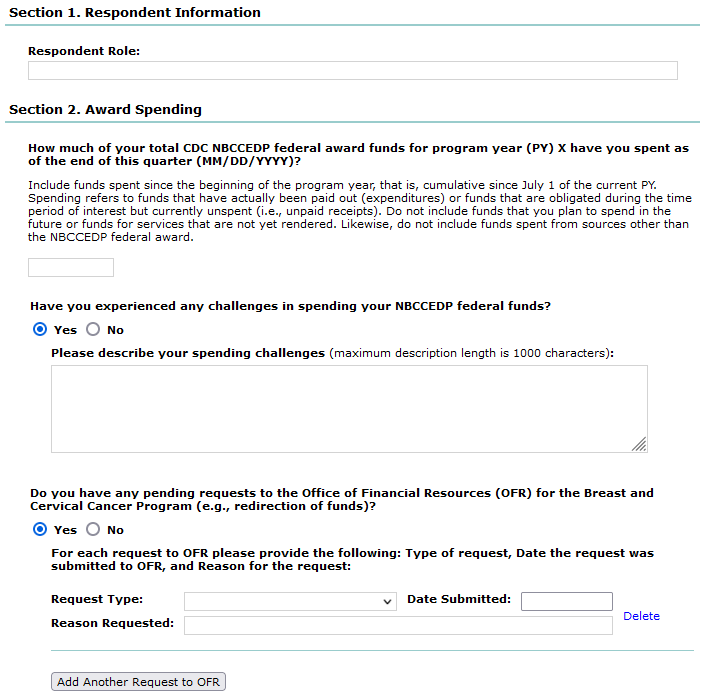 Section 3. Service Delivery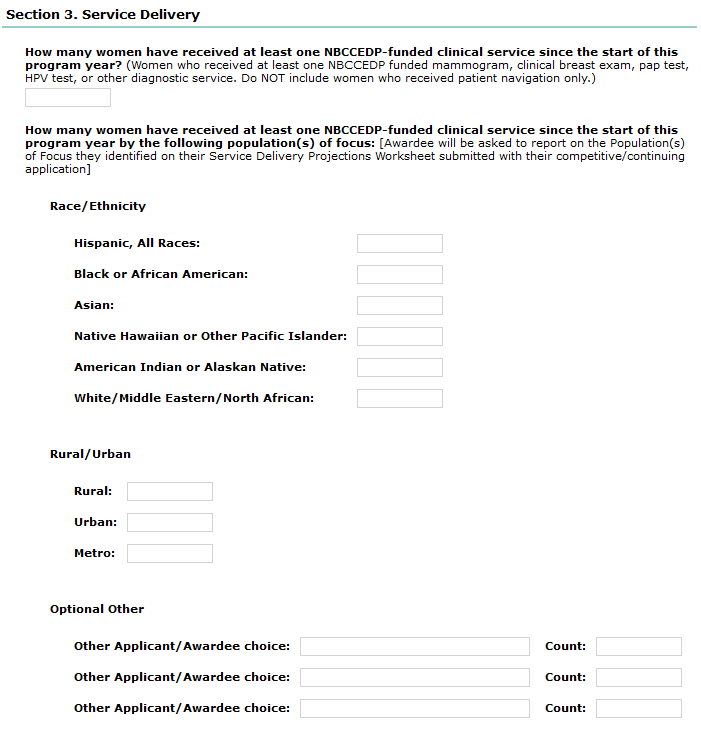 Section 3. Service Delivery (continued)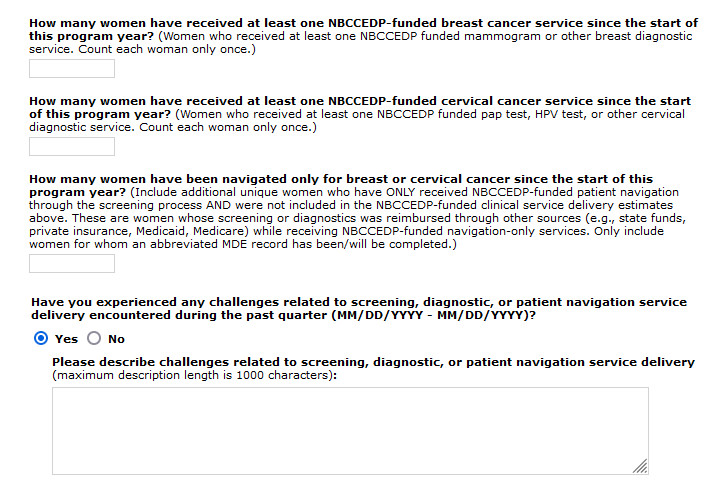 Section 4. Vacancies & Section 5. Accomplishments and Challenges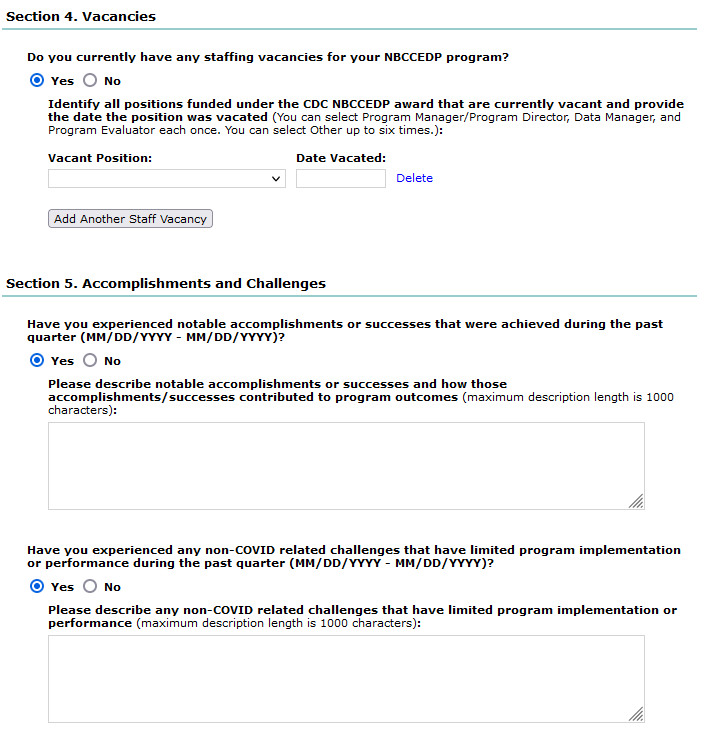 Section 6. Technical Assistance Needs & Section 7. COVID-19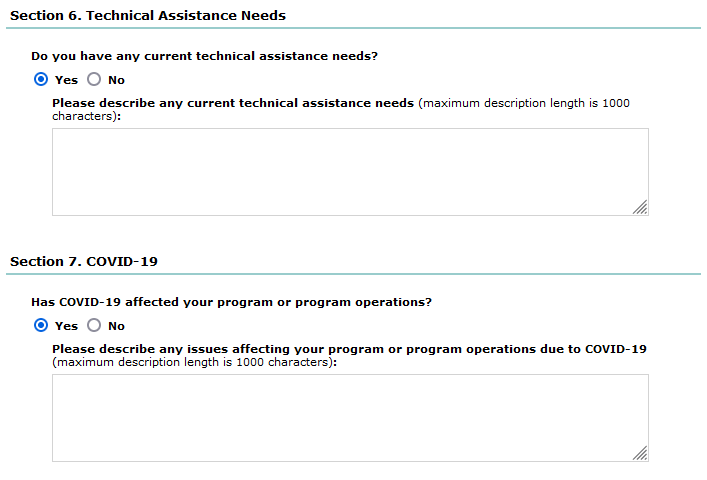 